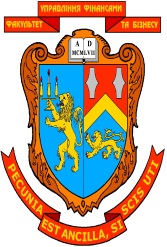 Програма навчальної дисципліни "Архітектура ІТ підприємства "для студентів за галуззю знань:  "Соціальні та поведінкові науки"спеціальності: "Економіка" спеціалізації: "Інформаційні технології в бізнесі"освітнього ступеня: бакалавр “___” _____________ 2024 року – 7с.Розробник:  Ситник В.Ю.Розглянуто та  ухвалено  на  засіданні  кафедри цифрової економіки та бізнес-аналітики Протокол №6 від 16.01.2024 р.Завідувач кафедри  цифрової економіки та бізнес-аналітики ___________________Шевчук І.Б.                                                                          (підпис)           (прізвище, ініціали)Розглянуто  та  ухвалено  Вченою радою факультету управління фінансами та бізнесуПротокол №6 від 30.01.2024 р.© Ситник В.Ю.,  2024 рік© ЛНУ імені Івана Франка, 2024 рікРОЗДІЛ 1.  ПОЯСНЮВАЛЬНА ЗАПИСКАПредмет навчальної дисципліниПредметом навчальної дисципліни є закономірності й процеси підвищення ефективності основного бізнесу компанії за допомогою інформаційних технологій.Мета навчальної дисципліниФормування комплексу професійної компетентності, щодо моделей та механізмів створення архітектури ІТ підприємства, які можна застосовувати в умовах вітчизняної економіки.Основні завданняФормування сучасних теоретичних та практичних знань, умінь та навичок з аналізу та архітектурної побудови бізнес структур на основі ІТ- рішень.Місце навчальної дисципліни в структурно-логічній схемі  Навчальна дисципліна взаємопов’язана із такими дисциплінами як «Інформаційні та комунікаційні технології», «Економіка і фінанси суб’єктів підприємництва», «Управління проектами інформатизації» «Інноваційна економіка»..Вимоги до знань і уміньПри вивченні дисципліни «Алгоритмізація та програмування» здобувачі вищої освіти набувають такі компетентності (здатність):ІК1 – Здатність розв’язувати складні спеціалізовані задачі та практичні проблеми в економічній сфері, які характеризуються комплексністю та невизначеністю умов, що передбачає застосування теорій та методів економічної науки.ЗК3 − Здатність до абстрактного мислення, аналізу та синтезу.ЗК5 − Здатність спілкуватися державною мовою як усно, так і письмово.ЗК8 − Здатність до пошуку, оброблення та аналізу інформації з різних джерел.ЗК9 − Здатність до адаптації та дій в новій ситуації.ЗК10 − Здатність бути критичним і самокритичним.СК13 − Здатність проводити економічний аналіз функціонування та розвитку суб’єктів господарювання, оцінку їх конкурентоспроможності.СК14 − Здатність поглиблено аналізувати проблеми і явища в одній або декількох професійних сферах з врахуванням економічних ризиків та можливих соціально-економічних наслідків.СК17 − Здатність управляти та користуватися сучасними інформаційно-комунікаційними системами та технологіями.Програмні результати навчання:ПР05 − Застосовувати аналітичний та методичний інструментарій для обґрунтування пропозицій та прийняття управлінських рішень різними економічними агентами (індивідуумами, домогосподарствами, підприємствами та органами державної влади).ПР06 − Використовувати професійну аргументацію для донесення інформації, ідей, проблем та способів їх вирішення до фахівців і нефахівців у сфері економічної діяльності.ПР10 − Проводити аналіз функціонування та розвитку суб’єктів господарювання, визначати функціональні сфери, розраховувати відповідні показники які характеризують результативність їх діяльності.ПР13 − Ідентифікувати джерела та розуміти методологію визначення і методи отримання соціально-економічних даних, збирати та аналізувати необхідну інформацію, розраховувати економічні та соціальні показники.ПР25 − Розуміти структуру, основні принципи діяльності та бізнес-процеси суб’єктів ІТ-індустрії.Вивчення навчальної дисципліни передбачає досягнення такого кваліфікаційного рівня підготовки студента, за якого він повинен: а)знати категорійно-понятійний апарат проблематики архітектурної побудови ІТ підприємств;загальні принципи, моделі побудови ІТ підприємств;методики опису і побудови різних архітектур;нормативно-правові засади забезпечення розвитку інформаційного суспільства;б) уміти поетапно будувати ефективну ІТ архітектуру;розробляти бізнес-стратегії використання інформаційних технологій;розробляти ІТ бюджети підприємства;керувати та контролювати архітектурний процес;застосовувати комунікаційні та інформаційні технології в процесі підготовки, прийняття та впровадження управлінських рішень;застосовувати  набуті  навички  в  практичній  діяльності  щодо  інформаційної політики.	Опанування навчальною дисципліною повинно забезпечувати необхідний рівень сформованості вмінь:Робоча програма складена на 4 кредити.Форми контролю – проміжний модульний контроль, залік.РОЗДІЛ 2. ТЕМАТИЧНИЙ ПЛАН НАВЧАЛЬНОЇ ДИСЦИПЛІНИ РОЗДІЛ 3. ЗМІСТ НАВЧАЛЬНОЇ ДИСЦИПЛІНИ Тема 1. Система управління проєктам MS ProjectПризначення та функціональні можливості. Календарі задач, ресурсів, проекту. Діаграма Ганта. Вартість проекту, критичний шлях.Тема 2. Бізнес та інформаційні технології.Актуальність проблематики з точки зору зміни ролі ІТ в бізнесі і суспільстві. Бізнес-стратегія та інформаційні технології. Зв'язок між потребами бізнесу і перевагами від використання ІТ.  Основні елементи і етапи розробки ІТ-стратегії. Зв'язок бізнес-стратегії і стратегії ІТ. Процес, порядок розробки та управління стратегією ІТ. Організаційні структури, учасники і ролі в процесі створення стратегії ІТ Фінансові інструменти прийняття рішень. Стратегія в області ІТ-персоналу і сорсингуТема 3. ІТ-бюджети і нові технології.Тенденції світового ринку інформаційних технологій. Динаміка ІТ-бюджетів. Новітні технології. Стратегії сорсингу. Кваліфікація і компетенція персоналу. Організаційні структури і функції підрозділів  департаменту ІТ. Застосування методу збалансованих показників (Balanced Score Card) для ІТ-галузіТема 4. Принципи, моделі і стандарти бізнес архітектури підприємства.Архітектура підприємства. Технологічна архітектура (архітектура інфраструктури). Контекст і основні елементи технологічної архітектури. Елементи архітектури підприємства. Принципи, моделі і стандарти в рамках архітектури підприємства. Моделі і моделювання. UML. Бізнес-архітектура. Основні моделі та інструменти опису бізнес-архітектури. Архітектура інформації. Основні моделі та інструменти опису архітектури інформації.Тема 5. Моделі опису архітектури підприємства. Моделі Захмана та Gartner. Архітектурні концепції і методики Microsoft Контекст розробки архітектури підприємства. Модель Захмана. Структура і модель опису ІТ-архітектури Gartner. Методика META Group. Модель "4 + 1" уявлення архітектури. Стратегічна модель архітектури SAM. Архітектурні концепції і методики Microsoft.РОЗДІЛ 4. СПИСОК РЕКОМЕНДОВАНОЇ ЛІТЕРАТУРИАнтоненко В. М. Сучасні інформаційні системи і технології: управління знаннями : навч. посібник / В. М. Антоненко, С. Д. Мамченко, Ю. В. Рогушина. – Ірпінь : Нац. університет ДПС України, 2016. – 212 с.Воронін А. М. Інформаційні системи прийняття рішень: навчальнийпосібник. / Воронін А. М., Зіатдінов Ю. К., Климова А. С. − К. : НАУ-друк, 2009. − 136с.Морзе Н.В. Інформаційні системи. Навч. посібн. /за наук. ред. Н. В. Морзе; Морзе Н.В., Піх О.З. – Івано-Франківськ, «ЛілеяНВ», – 2015. – 384 с.4. Павлиш В. А., Гліненко Л. К. Основи інформаційних технологій і систем:Навчальний посібник. / Павлиш В. А., Гліненко Л. К. - Львів: Видавництво Львівської політехніки, 2013. − 500 с.Никифорук Б. В. Системний підхід до прийняття управлінських рішень / Б. В. Никифорук. – Львів : Укр. акад. друкарства, 2007. – 229 с.Зачко О. Б., Івануса А.І., Кобилкін Д.С. Управління проектами: теорія, практика, інформаційні технології. – Львів: ЛДУ БЖД, 2019. – 173 с.Управление проектами от А до Я / Ричард Ньютон; Пер. с англ. – М.: Альпина Паблишер, 2012. – 192 с.Марченко А. В. Проектування інформаційних систем.  Режим доступу :  http://kist.ntu.edu.ua/textPhD/PIS_Marchenko.pdfПриймак Н. С. Архітектура управління стратегічними змінами на підприємстві та характеристика її елементів. Вісник економіки транспорту і промисловості. 2019. №. 67. С. 207–214.Копійка О.В., Коротченко Л.А. Підходи до побудови сучасної ІТ–інфраструктури як основи для створення єдиного інформаційного простору. Збірник наукових праць Військового інституту телекомунікацій та інформатизації. 2018. №. 1. С. 34–42.РОЗДІЛ 5.  ІНТЕРНЕТ САЙТИПроблеми та пріоритети розвитку е-уряду: зарубіжний та вітчизняний досвід. – Режим доступу : http://www.kmu.gov.ua/control/ publish/article?art_id=10239827Zachman Framework. – Режим доступу :  http://en.wikipedia.org/wiki/Zachman_FrameworkIFEAD’s New Sections on Services Orientation. – Режим доступу : http://www.enterprisearchitecture.info/EA_Services-Oriented-Enterprise.htm Enterprise architecture-framework and methodology for the design of architecture in the large. Режим доступу : http://is2.lse.ac.uk/asp/ aspecis/20050145.pdfWelcome to TOGAF™ Version 9 – The Open Group Architecture Framework. – Режим доступу :  http://www.opengroup.org/architecture/togaf9-doc/arch/Microsoft Architecture Overview. – Режим доступу : http://msdn.microsoft.com/enus/library/ms978007.aspxПроектування інформаційних систем– Режим доступа:  https://elearning.sumdu.edu.ua/free_content/lectured:de1c9452f2a161439391120eef364dd8ce4d8e5e/20160217112601/170352/index.htmlZachman International – Режим доступа:  http://www.zachman.comМарченко А. В. Проектування інформаційних систем.  Режим доступу :  http://kist.ntu.edu.ua/textPhD/PIS_Marchenko.pdfЧастина 8: ІТ-архітектура системи електронного урядування [Электронный ресурс] / Ю.Б. Пігарєв, А.Г. Ложковський, Я.В. Гапанович. – К.: ФОП Москаленко О. М., 2017. – 64 с. – Режим доступа: https://onat.edu.ua/wp-content/uploads/2018/05/ Part_008_Feb_2018.pdfАрхітектура інформаційних технологій– Режим доступа:  https://studopedia.org/7-110167.htmlFederal Enterprise Architecture (FEA). – Режим доступу : http://www.whitehouse.gov/omb/egov/fea/Алджанов В. ИТ-архитектура от А до Я: Теоретические основы. Первое издание Режим доступу : https://books.google.com.ua/books?id=fHNmDwAAQBAJ&pg=PT6&dq=%D0%98%D0%A2%D0%B0%D1%80%D1%85%D0%B8%D1%82%D0%B5%D0%BA%D1%82%D1%83%D1%80%D0%B0+%D0%BE%D1%82+%D0%90+%D0%B4%D0%BE+%D0%AF&hl=uk&sa=X&ved=2ahUKEwjU-cLA4-D8AhXjmIsKHfzdDZcQ6AF6BAgHEAI#v=onepage&q=%D0%98%D0%A2-%D0%B0%D1%80%D1%85%D0%B8%D1%82%D0%B5%D0%BA%D1%82%D1%83%D1%80%D0%B0%20%D0%BE%D1%82%20%D0%90%20%D0%B4%D0%BE%20%D0%AF&f=falseMicrosoft 365 Режим доступу: https://support.microsoft.com/en-us/projectНазва рівня сформованості вмінняЗміст критерію рівня сформованості вміння1. РепродуктивнийВміння відтворювати знання, передбачені даною програмою2. АлгоритмічнийВміння використовувати знання в практичній діяльності при розв’язуванні типових ситуаційЗ. ТворчийЗдійснювати евристичний пошук і використовувати знання дня розв’язання нестандартних завдань та проблемних ситуаційНомер темиНазва темиТема 1.Система управління проєктами MS ProjectТема 2.Бізнес-стратегія та інформаційні технологіїТема З.ІТ-бюджети і нові технологіїТема 4.Принципи, моделі і стандарти бізнес архітектури підприємстваТема 5.Моделі опису архітектури підприємства. Моделі Захмана та Gartner. Архітектурні концепції і методики Microsoft